Agenda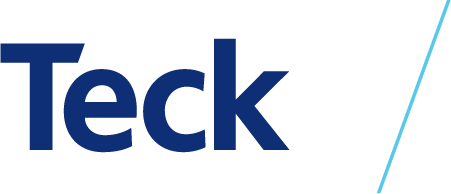 Teck Coal LimitedSparwood Administration Office P.O. Box 1777 609 Douglas Fir Road Sparwood, B.C. Canada  V0B 2G0+1 250 425 8096 Tel www.teck.com Meeting Agenda Meeting Agenda OverviewOverviewOverviewOverviewOverviewOverviewOverviewMeeting Name: Elkford Community Effects Advisory Committee (ECEAC)Elkford Community Effects Advisory Committee (ECEAC)Elkford Community Effects Advisory Committee (ECEAC)Elkford Community Effects Advisory Committee (ECEAC)Elkford Community Effects Advisory Committee (ECEAC)Elkford Community Effects Advisory Committee (ECEAC)Date:September 16, 2019September 16, 2019September 16, 2019September 16, 2019September 16, 2019September 16, 2019Time:5:00 – 7:00PM5:00 – 7:00PM5:00 – 7:00PM5:00 – 7:00PM5:00 – 7:00PM5:00 – 7:00PMLocation (room):Elkford Community and Conference Centre Elkford Community and Conference Centre Elkford Community and Conference Centre Elkford Community and Conference Centre Elkford Community and Conference Centre Elkford Community and Conference Centre TimeItem5 MinutesIntroduction & Safety Message5 MinutesNew Agenda Items10 Minutes Review of August 19th Minutes30 Minutes New BusinessFeedback Review New Agenda Items 40 MinutesIndicator Review10 MinutesReview of Action Items 15 Minutes Public Feedback 5 MinutesNext Meeting: TBD